Краткосрочный проект в средней группе №2 «Дом, в котором я живу».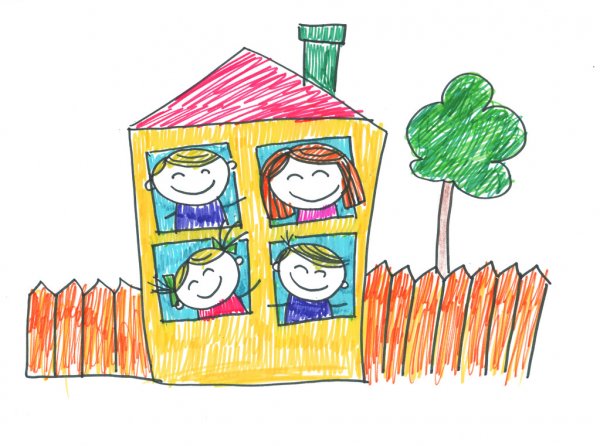 Дом – это то, с чем связаны первые впечатления, представления ребенка об окружающем мире, дом – это родные и близкие ребенка, его защита, его тепло и радость. Дом и всё, что связано с ним составляет мир маленького человека. Привычность и простота окружения позволяют показать ребенку как много интересного, примечательного и полезного можно узнать, стоит лишь приглядеться к тому, что рядом.Тип проекта: познавательно – творческий.Участники проекта: дети средней группы №2, родители, воспитатели.Продолжительность: краткосрочный.Цель проекта: систематизация и актуализация знаний у детей о доме, семье, домашнем адресе, родном городе.Задачи: -формировать представления у детей о собственном доме;-знакомить детей с видами домов и назначением отдельных комнат; -обогащать детско – родительские отношения опытом совместной творческой деятельности;-развивать коммуникативные навыки посредством сюжетно – ролевых и дидактических игр;-воспитывать любовь и уважение к членам семьи, проявлять заботу о родных людях.Продукт проекта: выставка детско – родительских рисунков «Дом, в котором я живу». Проект наш начинался с необычной находки – дверного ключа. Дети, рассуждая над находкой, открыли дверь к нашему проекту «Дом, в котором я живу». Воспитанники стали активными участниками бесед «Дом нужен каждому», «С кем я живу?». С интересом рассматривали иллюстрации к сказкам «Три поросенка», «Заюшкина избушка», «Федорено горе». В ходе проекта дети познакомились с правилами дидактической игры «Семья». Родословное древо по порядку заселяли дедушки, бабушки, мамы, папы, братья, сестры. 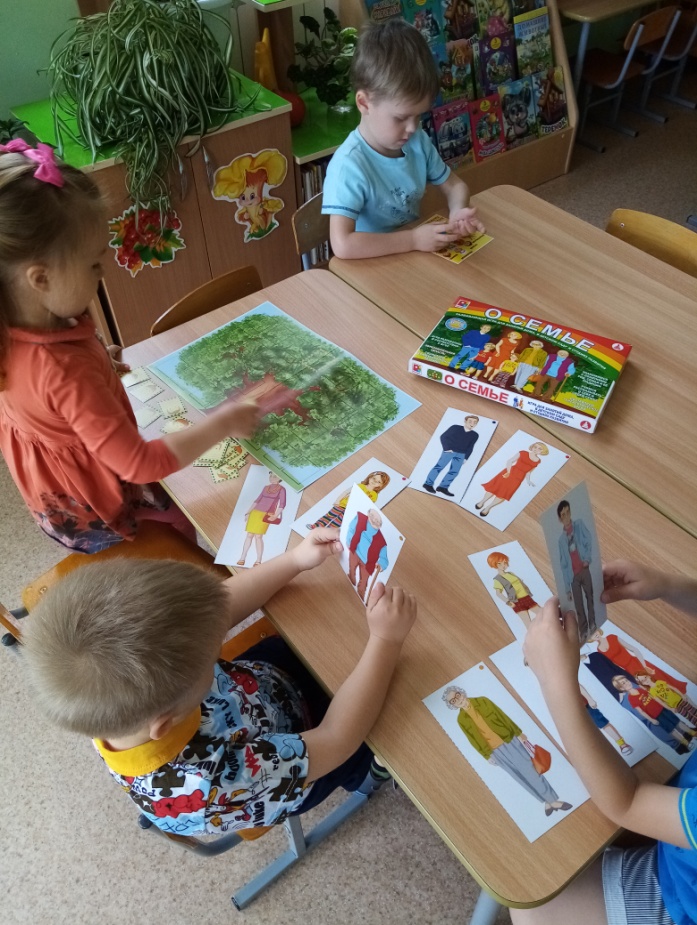 Свои знания о ведении домашних дел взрослыми, воспитанники с удовольствием применяли в сюжетно – ролевой игре «Семья».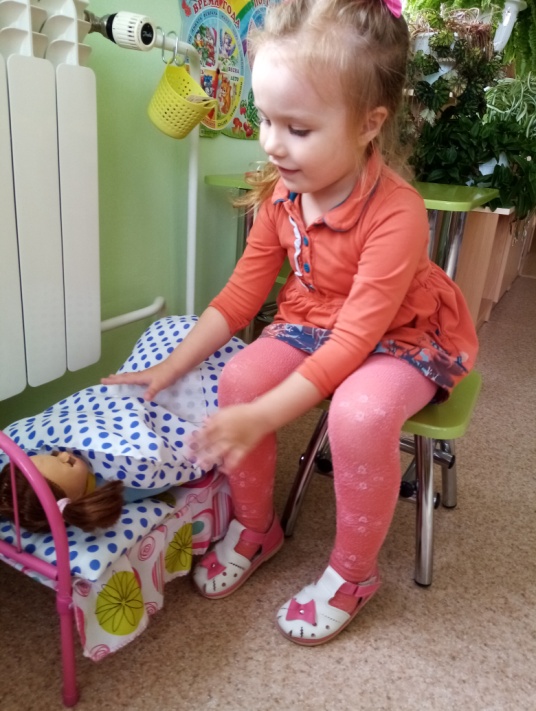 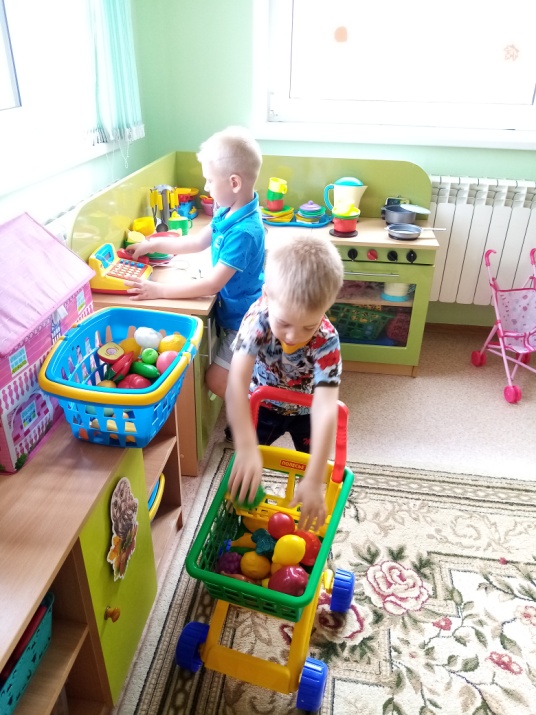 В центре конструктивной деятельности каждый ребенок мог представить свою модель дома, а в центре изодеятельности создать архитектурный шедевр. 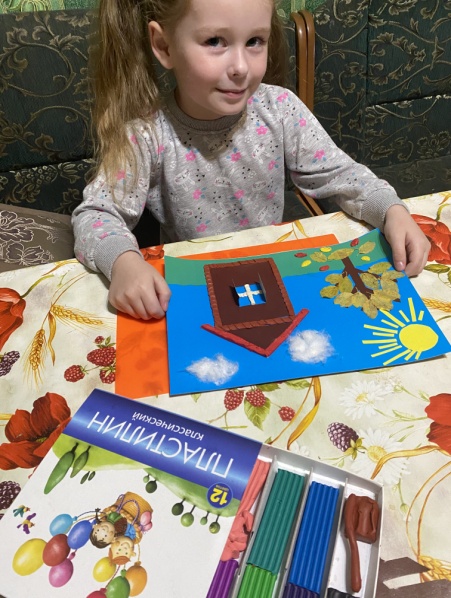 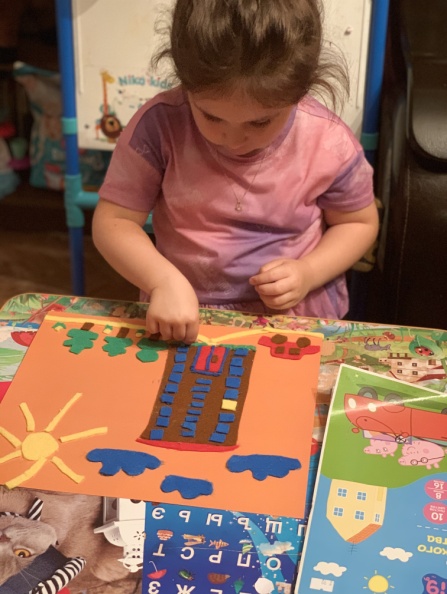 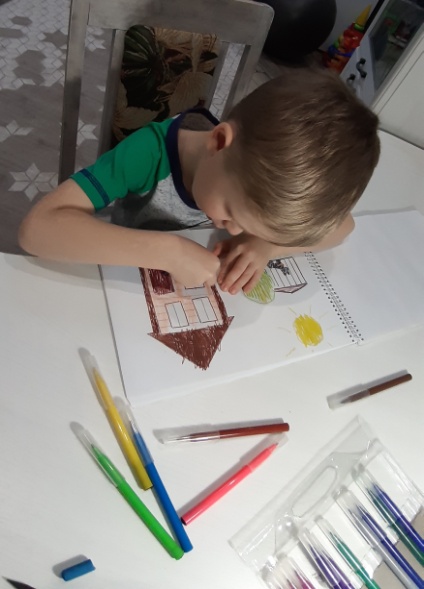 Вниманию родителей была представлена консультация «Детские игры – это серьезно», где подробно отражается значение игры для разностороннего развития личности ребенка. Итогом нашего проекта стала выставка совместных детско – родительских работ «Дом, в котором я живу».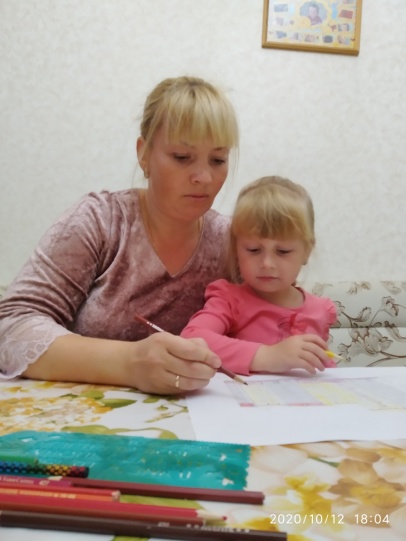 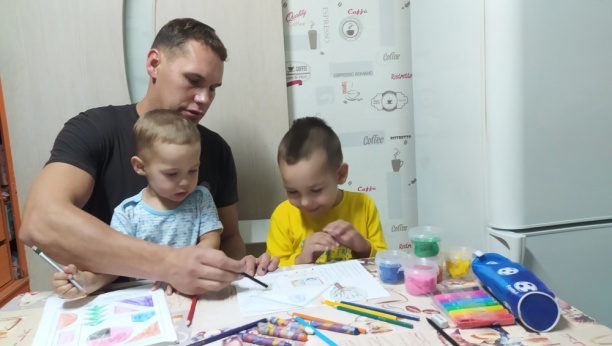 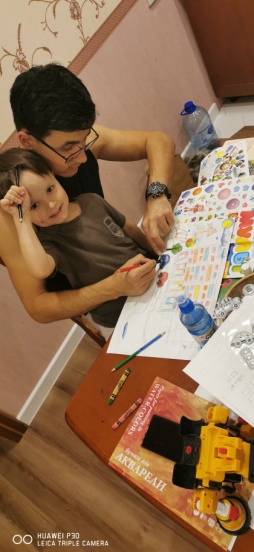 